Об утверждении Порядка предоставления субсидий на возмещение части затрат по приобретению оборудования для сельского хозяйстваВ соответствии со статьей 78 Бюджетного кодекса Российской Федерации, Постановлением Правительства Российской Федерации от 18.09.2020 № 1492  «Об общих требованиях к нормативным правовым актам, муниципальным правовым актам, регулирующим предоставление субсидий, в том числе грантов в форме субсидий, юридическим лицам, индивидуальным предпринимателям, а также физическим лицам - производителям товаров, работ, услуг, и о признании утратившими силу некоторых актов Правительства Российской Федерации и отдельных положений некоторых актов Правительства Российской Федерации», в целях реализации постановления администрации  Ординского муниципального округа от 11.10.2021 № 1235 «Об утверждении муниципальной программы Ординского муниципального округа «Экономическое развитие Ординского муниципального округа», администрация Ординского муниципального округа ПОСТАНОВЛЯЕТ:Утвердить прилагаемый Порядок предоставления субсидий на возмещение части затрат по приобретению оборудования для сельского хозяйства.2. Настоящее постановление вступает в силу после официального обнародования и подлежит размещению на официальном сайте Ординского муниципального округа.3.  Контроль за исполнением постановления возложить на начальника управления экономического развития и  сельского хозяйства администрации Ординского муниципального округа Старкову Е.Г.Глава муниципального округа                                                                  А.С. МелёхинУТВЕРЖДЕНпостановлением администрации Ординского муниципального округа от 11.05.2022 № 458Порядок предоставления субсидий на возмещение части затрат по приобретению оборудования для сельского хозяйстваI. Общие положения1.1. Настоящий Порядок определяет цели, условия и правила предоставления субсидий из бюджета Ординского муниципального округа на возмещение части затрат по приобретению оборудования для сельского хозяйства (далее - субсидия), порядок возврата субсидий в случае нарушения целей, порядка предоставления субсидий и условий, установленных при их предоставлении.1.2. Субсидии предоставляются сельскохозяйственным товаропроизводителям в целях повышения конкурентоспособности продукции сельскохозяйственных товаропроизводителей Ординского муниципального округа за счет технической и технологической модернизации производства и увеличения объемов произведенной и реализованной сельскохозяйственной продукции.Субсидии предоставляются на возмещение части затрат по приобретению оборудования для сельского хозяйства (далее - оборудование) в соответствии с перечнем, утверждаемым приказом начальника управления экономического развития и  сельского хозяйства администрации Ординского муниципального округа Пермского края,  на основании Общероссийского классификатора продукции по видам экономической деятельности ОК 034-2014 (КПЕС 2008).Субсидии предоставляются сельскохозяйственным товаропроизводителям на возмещение части затрат по приобретению оборудования для сельского хозяйства без налога на добавленную стоимость (за исключением сельскохозяйственных товаропроизводителей, использующих право на освобождение от исполнения обязанностей налогоплательщика, связанных с исчислением и уплатой налога на добавленную стоимость, возмещение части затрат которых осуществляется исходя из суммы расходов на приобретение товаров (работ, услуг), включая сумму налога на добавленную стоимость) и без учета затрат на доставку, установку, монтаж, пусконаладочные работы.1.3. Источником предоставления субсидий, предусмотренной настоящим Порядком, являются средства бюджета Ординского муниципального округа Пермского края, предусмотренные муниципальной программой Ординского муниципального округа «Экономическое развитие Ординского муниципального округа», утвержденной постановлением администрации Ординского муниципального округа от 11.10.2021 № 1235.Главным распорядителем  средств бюджета Ординского муниципального округа, до которого в соответствии с бюджетным законодательством как получателю бюджетных средств доведены в установленном порядке лимиты бюджетных обязательств на предоставление субсидий на соответствующий финансовый год, является управление экономического развития и сельского хозяйства администрации Ординского муниципального округа Пермского края (далее – управление).Субсидии предоставляются в пределах бюджетных ассигнований, предусмотренных в сводной бюджетной росписи управления на соответствующий финансовый год и плановый период, и лимитов бюджетных обязательств, доведенных управлению в установленном порядке, на цели, предусмотренные абзацем первым пункта 1.2 настоящего Порядка.Сведения о субсидиях размещаются на едином портале бюджетной системы Российской Федерации в информационно-телекоммуникационной сети «Интернет» (далее - единый портал) (в разделе «Бюджет») при формировании проекта решения Думы Ординского муниципального округа Пермского края о бюджете Ординского муниципального округа Пермского края на очередной финансовый год и на плановый период (проекта решения Думы Ординского муниципального округа Пермского края о внесении изменений в решение о бюджете Ординского муниципального округа Пермского края на очередной финансовый год и на плановый период).1.4. За получением субсидий вправе обратиться сельскохозяйственные товаропроизводители (далее - сельскохозяйственные товаропроизводители):1.4.1.  указанные в статье 3 Федерального закона от 29 декабря 2006 г. № 264-ФЗ «О развитии сельского хозяйства» (за исключением граждан, ведущих личное подсобное хозяйство, и сельскохозяйственных кредитных потребительских кооперативов);1.4.2.  осуществляющие сельскохозяйственную деятельность на территории Ординского муниципального округа Пермского края;1.4.3. включенные в реестр получателей государственной поддержки сельскохозяйственного производства, утвержденного Министерством. Положение о порядке ведения реестра получателей государственной поддержки сельскохозяйственного производства утверждается Министерством и размещается на официальном сайте в информационно-телекоммуникационной сети «Интернет» по адресу: www.agro.permkrai.ru. 1.5. Субсидии предоставляются сельскохозяйственным товаропроизводителям по итогам отбора, проводимого посредствам запроса предложений. II. Порядок проведения отбора2.1. Способ проведения отбора - запрос предложений, который проводится на основании заявок, направленных сельскохозяйственными товаропроизводителями для участия в отборе, исходя из соответствия сельскохозяйственного товаропроизводителя критериям (условиям) отбора, указанных в пункте 1.4 настоящего Порядка и требованиям согласно пункту 2.4 настоящего Порядка и очередности поступления заявок на участие в отборе.2.2. В целях извещения о проведения отбора Управление ежегодно размещает на официальном сайте Ординского муниципального округа в информационно - телекоммуникационной сети «Интернет» по адресу: www.orda.permarea.ru  (далее - официальный сайт) в срок не позднее 1 октября текущего года извещение (объявление), содержащее следующую информацию:сроки проведения отбора - дата начала подачи или окончания приема заявок участников отбора, которая не может быть ранее 30-го календарного дня, следующего за днем размещения извещения (объявления);наименование, местонахождение, почтовый адрес, адрес электронной почты управления;результаты предоставления субсидий в соответствии с пунктом 3.3 настоящего Порядка;требования к сельскохозяйственным товаропроизводителям в соответствии с пунктом 2.4 настоящего Порядка и перечень документов, представляемых сельскохозяйственным товаропроизводителем для подтверждения его соответствия указанным требованиям;порядок подачи заявки и требования, предъявляемые к форме и содержанию заявки в соответствии с пунктом 2.5.1 и к документам в соответствии с пунктом 2.8 настоящего Порядка;порядок отзыва заявок, порядок возврата заявок, определяющий в том числе основание для возврата заявок, порядок внесения изменений в заявки в соответствии с 1 настоящего Порядка;порядок рассмотрения и оценки заявок в соответствии с пунктами 2.10, 2.12 настоящего Порядка;порядок предоставления сельскохозяйственным товаропроизводителям разъяснений положений извещения (объявления) о проведения отбора в соответствии  с пунктом 2.3 настоящего Порядка, дата начала и окончания срока такого предоставления;срок, в течение которого сельскохозяйственный товаропроизводитель, в отношении которого принято решение о предоставлении субсидии, должен подписать Соглашение о предоставление субсидии в соответствии с абзацем 2 пункта 3.5 настоящего Порядка;условия признания сельскохозяйственного товаропроизводителя уклонившимся от заключения Соглашения в соответствии с абзацем 3 пункта 3.5 настоящего Порядка;дата размещения результатов отбора на  официальном сайте в соответствии с пунктом 2.19 настоящего Порядка.2.3. Сельскохозяйственный товаропроизводитель вправе обратиться в управление за разъяснениями положений извещения (объявления).Обращение направляется в управление в письменной форме начиная с даты размещения извещения (объявления) на официальном сайте и не позднее чем за пять рабочих дней до окончания срока подачи заявок.Управление  в течение одного рабочего дня с даты поступления обращения дает разъяснения положений извещения путем направления сельскохозяйственному товаропроизводителю письменного ответа на его электронную почту, указанную в обращении.2.4. Сельскохозяйственные товаропроизводители, участвующие в проведении отбора, должны соответствовать на первое число месяца  подачи заявки и документов на участие в отборе, следующим требованиям:у сельскохозяйственного товаропроизводителя должна отсутствовать неисполненная обязанность по уплате налогов, сборов, страховых взносов, пеней, штрафов, процентов, подлежащих уплате в соответствии с законодательством Российской Федерации о налогах и сборах;у сельскохозяйственного товаропроизводителя  должна отсутствовать просроченная (неурегулированная) задолженность по возврату в бюджет Ординского муниципального округа субсидий, бюджетных инвестиций, предоставленных в том числе в соответствии с иными правовыми актами, а также иная просроченная (неурегулированная) задолженность по денежным обязательствам перед Ординским муниципальным округом;сельскохозяйственные товаропроизводители - юридические лица не должны находиться в процессе реорганизации (за исключением реорганизации в форме присоединения к юридическому лицу, являющемуся участником отбора, другого юридического лица), ликвидации, в отношении них не введена процедура банкротства, деятельность сельскохозяйственных товаропроизводителей не приостановлена в порядке, предусмотренном законодательством Российской Федерации, а сельскохозяйственные товаропроизводители - индивидуальные предприниматели не должны прекратить деятельность в качестве индивидуального предпринимателя; у сельскохозяйственного товаропроизводителя отсутствуют, в реестре дисквалифицированных лиц, сведения о дисквалифицированном руководителе, членах коллегиального исполнительного органа, лице, исполняющем функции единоличного исполнительного органа, или главном бухгалтере, являющегося юридическим лицом, об индивидуальном предпринимателе и о физическом лице - производителе товаров, работ, услуг;сельскохозяйственные товаропроизводители не должны являться иностранными юридическими лицами, а также российскими юридическими лицами, в уставном (складочном) капитале которых доля участия иностранных юридических лиц, местом регистрации которых является государство или территория, включенные в утвержденный Министерством финансов Российской Федерации перечень государств и территорий, предоставляющих льготный налоговый режим налогообложения и (или) не предусматривающих раскрытия и предоставления информации при проведении финансовых операций (офшорные зоны), в совокупности превышает 50 процентов;сельскохозяйственные товаропроизводители не должны получать средства из федерального бюджета, бюджета Пермского края и бюджета Ординского муниципального округа Пермского края, на основании иных нормативных правовых актов Российской Федерации, Пермского края на цели, указанные в абзаце втором пункта 1.2 настоящего Порядка;сельскохозяйственный товаропроизводитель  не должен находиться в перечне организаций и физических лиц, в отношении которых имеются сведения об их причастности к экстремистской деятельности или терроризму, либо в перечне организаций и физических лиц, в отношении которых имеются сведения об их причастности к распространению оружия массового уничтожения.2.5. Для участия в отборе сельскохозяйственные товаропроизводители в сроки, указанные в извещении (объявлении), представляют в управление на бумажном носителе следующие документы:2.5.1. заявку на участие в отборе и предоставление субсидии на возмещение части затрат по приобретению оборудования для сельского хозяйства по форме согласно приложению 1 к настоящему Порядку;2.5.2. справку-расчет о размере субсидии на возмещение части затрат по приобретению оборудования для сельского хозяйства  за счет средств бюджета Ординского муниципального округа Пермского края по форме согласно приложению 2 к настоящему Порядку (далее - справка-расчет);2.5.3. копии договора купли-продажи оборудования, и (или) универсального передаточного документа,  и (или) акта приема-передачи оборудования, платежных поручений, и (или) счетов-фактур, и (или) счетов, и (или) товарных накладных (товарно-транспортных) накладных или иных первичных документов, содержащих соответствующие сведения;2.5.4. копию акта о приеме-передаче объектов основных средств (кроме зданий, сооружений) по форме № ОС-1 или копию акта о приеме-передаче групп объектов основных средств (кроме зданий, сооружений) по форме № ОС-1б, утвержденным Государственным комитетом Российской Федерации по статистике, или иного первичного учетного документа, содержащего соответствующие сведения;2.5.5. копии документов (паспортов или руководств (инструкций) по эксплуатации), позволяющих определить изготовителя, марку, модель, дату выпуска оборудования (при наличии);2.5.6. справку о применяемой системе налогообложения;2.5.7. справку по форме согласно Приложению 3 к настоящему Порядку о том, что сельскохозяйственный товаропроизводитель по состоянию на первое число месяца подачи заявки и документов на участие в отборе, соответствует требованиям третьего по восьмой абзац пункта 2.4 настоящего Порядка.Справка, указанная в настоящем пункте, должна быть подписана лицом, имеющим право действовать от имени сельскохозяйственного товаропроизводителя без доверенности, и скреплена печатью (при наличии печати). В случае подписания справки иным уполномоченным на это лицом к справке должна быть приложена выданная в соответствии с действующим законодательством доверенность, из которой явно следуют полномочия доверенного лица на подписание данной справки, или нотариально заверенная копия такой доверенности.2.6. Сельскохозяйственный товаропроизводитель вправе в сроки, определенные в извещении (объявления), по собственной инициативе дополнительно представить в управление следующие документы:2.6.1. выписку из Единого государственного реестра юридических лиц или Единого государственного реестра индивидуальных предпринимателей по состоянию на дату не ранее чем за месяц до даты подачи сельскохозяйственным товаропроизводителем заявки и документов в управление;2.6.2. документ, подтверждающий отсутствие неисполненной обязанности по уплате налогов, сборов, страховых взносов, пеней, штрафов, процентов, подлежащих уплате в соответствии с законодательством Российской Федерации о налогах и сборах, на первое число месяца подачи заявки и документов на участие в отборе предоставления субсидии в управление, заверенный соответствующим образом Федеральной налоговой службой и (или) Фондом социального страхования Российской Федерации, при наличии задолженности предоставить платежные поручения подтверждающие факт оплаты задолженности.2.7. В случае непредставления сельскохозяйственным товаропроизводителем по собственной инициативе документа, указанного в пункте 2.6.1 настоящего Порядка, управление получает указанный документ посредством использования официального интернет - ресурса Федеральной налоговой службы на дату поступления документов в управление и их регистрации в журнале регистрации заявок.В случае непредставления сельскохозяйственным товаропроизводителем по собственной инициативе документа, указанного в пункте 2.6.2 настоящего Порядка, управление в течение трех рабочих дней с даты получения от сельскохозяйственного товаропроизводителя заявки запрашивает указанный документ у территориального налогового органа посредством межведомственного запроса, в том числе в электронной форме, с использованием единой системы межведомственного электронного взаимодействия и подключаемых к ней региональных систем межведомственного электронного взаимодействия и у регионального отделения Фонда социального страхования в виде письменного запроса на дату поступления документов в управление и их регистрации в журнале регистрации заявок.2.8. Представленные заявка и документы не должны иметь подчисток, приписок, зачеркнутых слов и иных не оговоренных в них исправлений, а также не должны быть исполнены карандашом и иметь серьезные повреждения, не позволяющие однозначно истолковать содержание таких документов.Заявка и документы должны быть прошиты, пронумерованы, заверены подписью руководителя или иного лица, уполномоченного на это его учредительными документами, иметь оттиск печати сельскохозяйственного товаропроизводителя (при наличии).2.9. Каждый сельскохозяйственный товаропроизводитель имеет право подать только одну заявку на участие в отборе.2.10. Управление осуществляет прием и регистрацию документов, представленных сельскохозяйственными товаропроизводителями, в порядке их поступления с присвоением порядкового номера в журнале регистрации, который должен быть пронумерован, прошнурован. Запись в журнале регистрации должна содержать регистрационный номер поступившего пакета документов, дату и время его приема. Регистрация документов производится в день их поступления в управление.2.11. Сельскохозяйственные товаропроизводители до окончания срока приема заявки и документов, установленного в извещении (объявлении), вправе заменить предоставленные документы путем предоставления в управление подписанного руководителем сельскохозяйственного товаропроизводителя письменного заявления с приложением документов, подлежащих замене.Датой замены документов является дата поступления в управление письменного заявления с приложением документов, подлежащих замене.Сельскохозяйственные товаропроизводители вправе до окончания срока предоставления заявки и документов, установленного в извещении (объявлении), отозвать заявку и документы путем предоставления в управление письменного заявления, подписанного руководителем сельскохозяйственного товаропроизводителя.Управление возвращает заявку и документы сельскохозяйственному товаропроизводителю с соответствующей записью о возврате в журнале регистрации, указанном в пункте 2.10 настоящего Порядка.Заявки, предоставленные сельскохозяйственным товаропроизводителем позднее срока, установленного в извещении (объявлении), не принимаются.2.12.Управление в течение десяти рабочих дней с даты окончания приема заявок и документов, указанной в извещении (объявлении) проводит отбор:2.12.1. проверяет соответствие сельскохозяйственного товаропроизводителя требованиям, установленным пунктами 1.4, 2.4 настоящего Порядка;2.12.2. проверяет поступившие заявки и документы, указанные в пункте 2.5 настоящего Порядка, на предмет их соответствия требованиям, установленным пунктом 2.13 настоящего Порядка, достоверности содержащейся в них информации.2.13. Требования к оборудованию, затраты по приобретению которого подлежат возмещению: 2.13.1. соответствие оборудования перечню, утверждаемому приказом управления на основании Общероссийского классификатора продукции по видам экономической деятельности ОК 034-2014 (КПЕС 2008), принятого Приказом Федерального агентства по техническому регулированию и метрологии от 31 января 2014 г. № 14-ст;2.13.2. оборудование выпущено не ранее двух лет до даты его приобретения сельскохозяйственным товаропроизводителем по договору купли-продажи, заключенному между сельскохозяйственным товаропроизводителем и юридическим лицом или индивидуальным предпринимателем, осуществляющим реализацию оборудования;2.13.3. оборудование приобретено в текущем финансовом году или в году, предшествующем текущему финансовому году;2.13.4. приобретение нового оборудования не бывшего в употреблении;2.13.5. затраты, указанные в абзаце втором пункта 1.2 настоящего Порядка, не возмещены в рамках предоставления иных форм государственной поддержки.2.14. В течение трех рабочих дней с даты указанной в пункте 2.12 настоящего Порядка передает заявки и документы, поданные сельскохозяйственными товаропроизводителями, с результатами предварительного отбора, Комиссии, порядок работы и состав которой утвержденный нормативно-правовым актом администрации Ординского муниципального округа.2.15. Комиссия в течение трех рабочих дней со дня окончания срока, предусмотренного пунктом 2.14 настоящего Порядка, проводит заседание, рассматривает поступившие документы, рассчитывает размер субсидии участникам отбора в соответствии с пунктом 3.2 настоящего Порядка,  в порядке очередности поступления заявок согласно регистрационному номеру заявки в журнале учета заявок и в пределах объема лимитов бюджетных ассигнований, принимает решение об отклонении заявки сельскохозяйственного товаропроизводителя, если она не соответствует критериям указанных в пункте 2.12 настоящего Порядка.2.16. Получателями субсидии является сельскохозяйственные товаропроизводители прошедшие отбор в соответствии с пунктом 2.12 настоящего порядка.2.17. Основаниями для отклонения заявки и отказа в предоставлении субсидии являются:несоответствие сельскохозяйственного товаропроизводителя требованиям, установленным в пунктах 1.4, 2.4 настоящего Порядка;несоответствие представленных сельскохозяйственным товаропроизводителем заявок и документов требованиям, установленным в пунктах 2.5.1-2.5.7, 2.8, 2.13 настоящего Порядка;недостоверность представленной сельскохозяйственным товаропроизводителем информации, в том числе информации о местонахождении и адресе юридического лица;подача сельскохозяйственным товаропроизводителем заявки и документов, позднее установленного в извещении (объявлении) срока;недостаточность объема бюджетных ассигнований.2.18. Результаты решения Комиссии оформляются протоколом не позднее двух рабочих дней со дня проведения заседания Комиссии.Протокол Комиссии должен содержать: дату, время и место проведения рассмотрения заявок и документов; информацию о сельскохозяйственных товаропроизводителях, заявки которых были рассмотрены;информацию о сельскохозяйственных товаропроизводителях, заявки которых были отклонены, с указанием причин их отклонения, в том числе положений извещения (объявления), которым не соответствуют такие заявки.перечень сельскохозяйственных товаропроизводителей признанных победителями, с которыми заключается соглашение и размера предоставляемой субсидии.2.19. Управление в течение трех рабочих дней со дня оформления протокола Комиссии публикует его на официальном сайте.2.20.   В срок не позднее пяти рабочих дней со дня оформления протокола, указанного в пункте 2.18 настоящего Порядка,  управление готовит приказ о предоставлении субсидии и (или) об отклонении заявки и отказе в предоставлении субсидии.В приказе об отклонении заявки и отказе в предоставлении субсидии указывается информация об участниках отбора, заявки которых были отклонены, с указанием причин их отклонения в соответствии с пунктом 2.17 настоящего Порядка, а также положений извещения (объявления) о проведении отбора, которым не соответствуют такие заявки.В приказе о предоставлении субсидии указываются:информация о сельскохозяйственных товаропроизводителях, заявки которых были рассмотрены;наименование получателя (получателей) субсидии, с которым управление заключается соглашение, размер предоставляемой ему (им) субсидии.2.21. Управление в течение двух рабочих дней, следующих за днем окончания срока, указанного в пункте 2.20  настоящего Порядка, размещает на  официальном сайте приказы, указанные в пункте 2.20 настоящего Порядка.III. Условия и порядок предоставления субсидий3.1. Субсидии предоставляются сельскохозяйственным товаропроизводителям: прошедшим отбор в соответствии с условиями,  требованиями раздела II настоящего Порядка;на основании заключенного между управлением и сельскохозяйственным товаропроизводителем Соглашения о предоставления субсидии по форме утвержденной приказом управления финансов администрации Ординского муниципального округа Пермского края (далее – Соглашение).3.2. Размер субсидии устанавливается в объеме не более 30% фактических затрат, сельскохозяйственных товаропроизводителей указанных в заявке и не превышающей 400,0 тыс. рублей. При определении размера субсидий не учитываются налог на добавленную стоимость (за исключением сельскохозяйственных товаропроизводителей, использующих право на освобождение от исполнения обязанностей налогоплательщика, связанных с исчислением и уплатой налога на добавленную стоимость, возмещение части затрат которых осуществляется исходя из суммы расходов на приобретение товаров (работ, услуг), включая сумму налога на добавленную стоимость), а также затраты на доставку, установку, монтаж и пусконаладочные работы.3.3. Результатами предоставления субсидий являются: - ежегодное увеличение посевных площадей не менее 1% к уровню предыдущего года и (или) ежегодное увеличение поголовья скота не менее 1% к уровню предыдущего года;-  создание не менее одного дополнительного рабочего места.Значение результата предоставления субсидии устанавливается в Соглашении о предоставлении субсидии.3.4. Управление в течение пяти рабочих дней после дня окончания срока, указанного в пункте 2.21 настоящего Порядка осуществляет подготовку Соглашения с сельскохозяйственными товаропроизводителями, в отношении которых принято решение о предоставлении субсидии.Условиями Соглашения являются:размер субсидии;целевое назначение субсидии;условия и сроки предоставления субсидии;права и обязательства сторон;согласие сельскохозяйственного товаропроизводителя на осуществление управлением и органами муниципального финансового контроля проверок соблюдения сельскохозяйственным товаропроизводителем условий, целей и порядка предоставления субсидий;значение результата предоставления субсидии;сроки и форма представления отчета о достижении результата предоставления субсидии на возмещение части затрат на приобретение оборудования для сельского хозяйства.порядок возврата субсидии в случае нарушения целей, порядка предоставления субсидий и условий, установленных при их предоставлении;срок действия Соглашения;обязательство сельскохозяйственного товаропроизводителя по осуществлению деятельности в течение не менее трех лет с момента получения субсидии,  не производить действия, связанные с отчуждением оборудования в том числе продажу, дарение, передачу в аренду, в течение трех лет со дня получения субсидии;условие о согласовании новых условий Соглашения или о расторжении       Соглашения при не достижении согласия по новым условиям в случае уменьшения управлению  ранее доведенных лимитов бюджетных обязательств, приводящего к невозможности предоставления субсидии в размере, определенном в Соглашении;платежные реквизиты сторон.3.5. Управление направляет Соглашения в 2 экземплярах любым доступным способом (в том числе в электронном виде посредством электронной связи) сельскохозяйственным товаропроизводителям для подписания.Сельскохозяйственные товаропроизводители в течение двух рабочих дней со дня получения проекта Соглашения подписывают его, скрепляют печатью и представляют в управление два экземпляра Соглашения.В случае если сельскохозяйственные товаропроизводители не представили подписанное Соглашение в течение двух рабочих дней с даты его получения, они считаются уклонившимися от получения субсидии и теряют право получения субсидии в рамках поданного заявления на получение субсидии.3.6. Управление осуществляет регистрацию Соглашений в порядке их заключения с присвоением порядкового номера в журнале регистрации Соглашений, который должен быть пронумерован, прошнурован. Регистрация Соглашений производится в день их заключения.В Соглашение может быть внесены изменения путем заключения дополнительного соглашения по форме, установленной управлением финансов администрации Ординского муниципального округа Пермского края. Дополнительное соглашение заключается  на основании информации и предложений, предусматривающих исправления технических ошибок, допущенных при заключении Соглашения, не противоречащих настоящему Порядку, в течение 15 рабочих дней со дня получения управлением обращения получателя субсидии, содержащего такую информацию или предложения.3.7.  Управление в течение трех рабочих дней со дня заключения Соглашения представляет в МКУ «Централизованная бухгалтерия» справку-расчет по каждому получателю субсидии и приказ управления о предоставлении субсидии, а также копию Соглашения.3.8. Субсидии перечисляются на расчетные счета, открытые сельскохозяйственным товаропроизводителям в учреждениях Центрального банка Российской Федерации или кредитных организациях, не позднее 10 рабочего дня, следующего за днем принятия решения о предоставлении субсидии в соответствии с пунктом 2.20 настоящего Порядка.IV. Требования к отчетности4.1. Получатель субсидии в срок до 20 марта года, следующего за отчетным годом, представляет в управление отчет о достижении результатов предоставления субсидии на возмещение части затрат по приобретению  оборудования для сельского хозяйства  по форме, определенной Соглашением о предоставление субсидии.4.2. Управление вправе устанавливать в Соглашении сроки и формы представления получателем субсидии дополнительной отчетности.V. Контроль за соблюдением условий и порядка предоставления субсидий и возврат субсидий5.1. Управление и органы муниципального финансового контроля в пределах своих полномочий проводят обязательную проверку соблюдения получателями субсидии условий и порядка предоставления субсидии, установленных настоящим Порядком и (или) Соглашением.5.2. В случае выявления нарушения получателем субсидии условий и  порядка предоставления субсидии, установленных при их предоставлении, субсидии подлежат возврату в полном объеме в бюджет Ординского муниципального округа Пермского края в порядке и сроки, установленные бюджетным законодательством Российской Федерации.5.3. В случае выявления указанных в пункте 5.2 настоящего Порядка нарушений по результатам проверок, проведенных органами муниципального финансового контроля, субсидия подлежит возврату в бюджет Ординского муниципального округа Пермского края в течение 10 рабочих дней с момента получения требования о возврате субсидий.Возврат субсидии в случае выявления указанных в пункте 5.2 настоящего Порядка нарушений по результатам проверок, проведенных управлением, осуществляется в следующем порядке:5.3.1. Управление в течение 10 рабочих дней со дня выявления факта нарушения получателем субсидии условий и  порядка предоставления субсидии, установленных при их предоставлении, направляет получателю субсидии требование о возврате субсидий;5.3.2. требование о возврате субсидий должно быть исполнено получателем субсидии в течение одного месяца со дня его получения;5.3.3. в случае невыполнения получателем субсидии в срок, установленный пунктом 5.3.2 настоящего Порядка, требования о возврате субсидий управление обеспечивает взыскание субсидии в судебном порядке.5.4. В случае если получателем субсидии по состоянию на 31 декабря отчетного года не достигнуты результаты предоставления субсидии, указанные в Соглашении, объем средств, подлежащий возврату в бюджет Ординского муниципального округа Пермского края (Vвозврата), рассчитывается по формуле:Vвозврата = (Vсубсидии x k x m / n) x 0,1,Где Vсубсидии - размер субсидии, предоставленной получателю субсидии;m - количество результатов предоставления субсидии, по которым индекс, отражающий уровень недостижения i-го результата предоставления субсидии, имеет положительное значение;n - общее количество результатов предоставления субсидии;k - коэффициент возврата субсидии.Коэффициент возврата субсидии рассчитывается по формуле:k = SUM Di / m,гдеDi - индекс, отражающий уровень недостижения i-го результата предоставления субсидии.Индекс, отражающий уровень недостижения i-го результата предоставления субсидии, рассчитывается по формуле:Di = 1 - Фi / Пi,гдеФi - фактически достигнутое значение i-го результата предоставления субсидии на отчетную дату;Пi - плановое значение i-го результата предоставления субсидии, установленное Соглашением.5.5. Возврат средств, указанных в пункте 5.4 настоящего Порядка, осуществляется в следующем порядке:5.5.1. Управление в течение 30 рабочих дней со дня предоставления получателями субсидии отчетов о достижении результатов предоставления субсидий направляет получателям субсидии требования о возврате субсидий, рассчитанных в соответствии с пунктом 5.4 настоящего Порядка;5.5.2. требование о возврате субсидий должно быть исполнено получателями субсидии в течение одного месяца со дня его получения;5.5.3. в случае невыполнения получателями субсидии в срок, установленный пунктом 5.5.2 настоящего Порядка, требования о возврате субсидий управление обеспечивает их взыскание в судебном порядке.5.6. Требование о возврате субсидий, указанного в пункте 5.5.1. настоящего Порядка, не направляется управлением, если  установленный результат не достигнут в силу документально подтвержденных обстоятельств непреодолимой силы (аварии, опасного природного явления, катастрофы, стихийного бедствия или иного бедствия, эпифитотии, эпизоотии). Приложение 1к Порядкупредоставления субсидий на возмещение частизатрат по приобретению оборудования для сельского хозяйстваФОРМАПриложение 2 к Порядкупредоставления субсидийна возмещение частизатрат по приобретениюоборудования для сельского хозяйстваФОРМАСПРАВКА-РАСЧЕТо размере субсидии на возмещение части затратпо приобретению оборудования для сельского хозяйства за счет средств бюджета Ординского муниципального округа Пермского края в 20__ году____________________________________________________________(полное наименование сельскохозяйственноготоваропроизводителя)<*> Оборудование соответствует перечню, утверждаемому приказом Управления ЭР и СХ администрации Ординского муниципального округа на основании Общероссийского классификатора продукции по видам экономической деятельности ОК 034-2014 (КПЕС 2008), принятого Приказом Федерального агентства по техническому регулированию и метрологии от 31 января 2014 г. № 14-ст.<**> Фактические затраты по приобретению оборудования указаны в соответствии с договором купли-продажи без налога на добавленную стоимость (за исключением сельскохозяйственных товаропроизводителей, использующих право на освобождение от исполнения обязанностей налогоплательщика, связанных с исчислением и уплатой налога на добавленную стоимость, возмещение части затрат которых осуществляется исходя из суммы расходов на приобретение товаров (работ, услуг), включая сумму налога на добавленную стоимость), без учета затрат на доставку, установку, монтаж, пусконаладочные работы.                                                                                                                         Приложение 3                                                                                                                                к Порядкупредоставления субсидийна возмещение частизатрат по приобретению                                                                                                                    оборудования для сельского хозяйстваФОРМАСПРАВКА____________________________________________________________(сельскохозяйственный товаропроизводитель) на первое число месяца подачи заявки и документов на участие в отборе и предоставления субсидий на возмещение части затрат по приобретению оборудования для сельского хозяйства  за счет средств бюджета Ординского муниципального округа Пермского края:  не имеет просроченной (неурегулированной) задолженности по возврату в бюджет Ординского муниципального округа субсидий, бюджетных инвестиций, предоставленных в том числе в соответствии с иными правовыми актами, а также иная просроченная (неурегулированная) задолженность по денежным обязательствам перед Ординским муниципальным округом;не находиться в процессе реорганизации (за исключением реорганизации в форме присоединения к юридическому лицу, являющемуся участником отбора, другого юридического лица), ликвидации,  не введена процедура банкротства, деятельность не приостановлена в порядке, предусмотренном законодательством Российской Федерации, а - индивидуальный предприниматель не прекратил деятельность в качестве индивидуального предпринимателя;  отсутствуют, в реестре дисквалифицированных лиц, сведения о дисквалифицированном руководителе, членах коллегиального исполнительного органа, лице, исполняющем функции единоличного исполнительного органа, или главном бухгалтере, являющегося юридическим лицом, об индивидуальном предпринимателе и о физическом лице - производителе товаров, работ, услуг;не является иностранными юридическими лицами, а также российскими юридическими лицами, в уставном (складочном) капитале которых доля участия иностранных юридических лиц, местом регистрации которых является государство или территория, включенные в утвержденный Министерством финансов Российской Федерации перечень государств и территорий, предоставляющих льготный налоговый режим налогообложения и (или) не предусматривающих раскрытия и предоставления информации при проведении финансовых операций (офшорные зоны), в совокупности превышает 50 процентов;-не получал средства из федерального бюджета, бюджета Пермского края и бюджета Ординского муниципального округа Пермского края, на основании иных нормативных правовых актов Российской Федерации, Пермского края на цели, указанные в абзаце втором пункта 1.2 Порядка предоставления субсидий на возмещение части затрат по приобретению оборудования для сельского хозяйства;-не находиться в перечне организаций и физических лиц, в отношении которых имеются сведения об их причастности к экстремистской деятельности или терроризму, либо в перечне организаций и физических лиц, в отношении которых имеются сведения об их причастности к распространению оружия массового уничтожения.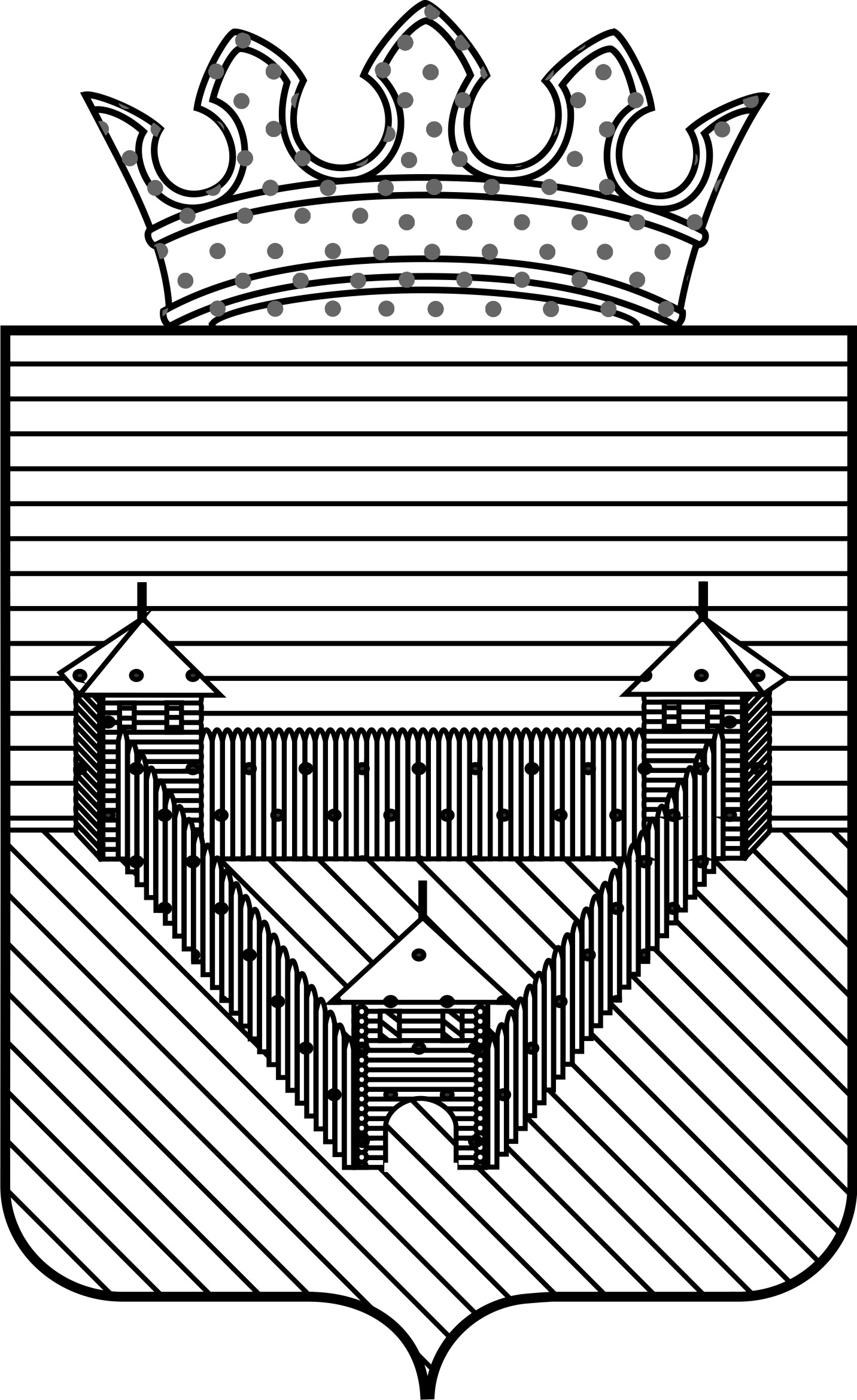 П О С Т А Н О В Л Е Н И ЕП О С Т А Н О В Л Е Н И ЕП О С Т А Н О В Л Е Н И ЕАДМИНИСТРАЦИИ ОРДИНСКОГО МУНИЦИПАЛЬНОГО ОКРУГАПЕРМСКОГО КРАЯАДМИНИСТРАЦИИ ОРДИНСКОГО МУНИЦИПАЛЬНОГО ОКРУГАПЕРМСКОГО КРАЯАДМИНИСТРАЦИИ ОРДИНСКОГО МУНИЦИПАЛЬНОГО ОКРУГАПЕРМСКОГО КРАЯ11.05.2022№ 458 ЗАЯВКАна участие в отборе и предоставление субсидии на возмещениечасти затрат по приобретению оборудования для сельского хозяйстваЗАЯВКАна участие в отборе и предоставление субсидии на возмещениечасти затрат по приобретению оборудования для сельского хозяйстваЗАЯВКАна участие в отборе и предоставление субсидии на возмещениечасти затрат по приобретению оборудования для сельского хозяйстваЗАЯВКАна участие в отборе и предоставление субсидии на возмещениечасти затрат по приобретению оборудования для сельского хозяйстваЗАЯВКАна участие в отборе и предоставление субсидии на возмещениечасти затрат по приобретению оборудования для сельского хозяйстваЗАЯВКАна участие в отборе и предоставление субсидии на возмещениечасти затрат по приобретению оборудования для сельского хозяйства_____________________________________________________________(полное наименование сельскохозяйственного товаропроизводителя)_____________________________________________________________(полное наименование сельскохозяйственного товаропроизводителя)_____________________________________________________________(полное наименование сельскохозяйственного товаропроизводителя)_____________________________________________________________(полное наименование сельскохозяйственного товаропроизводителя)_____________________________________________________________(полное наименование сельскохозяйственного товаропроизводителя)_____________________________________________________________(полное наименование сельскохозяйственного товаропроизводителя)Прошу предоставить субсидию на возмещение части затрат по приобретению  оборудования для сельского хозяйства в размере ____________ (__________________________) руб. ____ коп.          (цифрами)                (прописью)Сообщаю следующие сведения:1. Полное наименование __________________________________.2. Местонахождение _______________________________________.3. Почтовый адрес _________________________________________.4. Адрес электронной почты ____________________________________.5. Телефон/факс _________________________________________.6. ОГРН (ОГРНИП) ______________________________________.7. ИНН ____________________________________________________.8. КПП ____________________________________________________.9. ОКПО ________________________________________________.10. ОКТМО __________________________________________________.11.Платежные реквизиты_______________________________________К заявке приложены следующие документы:1. _________________________________________ на ______ л. в 1 экз.;2. _________________________________________ на ______ л. в 1 экз.;3. ______________________________ на ______ л. в 1 экз.;4._________________________________________ на ______ л. в 1 экз.;Достоверность и полноту сведений, содержащихся в настоящей заявке и прилагаемых к ней документах, подтверждаю.Об ответственности за предоставление недостоверных и (или) ложных сведений предупрежден.Подписанием настоящей заявки я даю согласие на публикацию (размещение) в информационно-телекоммуникационной сети «Интернет» информации, содержащейся в данной заявке.Согласие на публикацию информации в информационно-телекоммуникационной сети «Интернет», содержащейся в настоящей заявке, действует до даты подачи заявления об отзыве данного согласия.Руководительсельскохозяйственного Прошу предоставить субсидию на возмещение части затрат по приобретению  оборудования для сельского хозяйства в размере ____________ (__________________________) руб. ____ коп.          (цифрами)                (прописью)Сообщаю следующие сведения:1. Полное наименование __________________________________.2. Местонахождение _______________________________________.3. Почтовый адрес _________________________________________.4. Адрес электронной почты ____________________________________.5. Телефон/факс _________________________________________.6. ОГРН (ОГРНИП) ______________________________________.7. ИНН ____________________________________________________.8. КПП ____________________________________________________.9. ОКПО ________________________________________________.10. ОКТМО __________________________________________________.11.Платежные реквизиты_______________________________________К заявке приложены следующие документы:1. _________________________________________ на ______ л. в 1 экз.;2. _________________________________________ на ______ л. в 1 экз.;3. ______________________________ на ______ л. в 1 экз.;4._________________________________________ на ______ л. в 1 экз.;Достоверность и полноту сведений, содержащихся в настоящей заявке и прилагаемых к ней документах, подтверждаю.Об ответственности за предоставление недостоверных и (или) ложных сведений предупрежден.Подписанием настоящей заявки я даю согласие на публикацию (размещение) в информационно-телекоммуникационной сети «Интернет» информации, содержащейся в данной заявке.Согласие на публикацию информации в информационно-телекоммуникационной сети «Интернет», содержащейся в настоящей заявке, действует до даты подачи заявления об отзыве данного согласия.Руководительсельскохозяйственного Прошу предоставить субсидию на возмещение части затрат по приобретению  оборудования для сельского хозяйства в размере ____________ (__________________________) руб. ____ коп.          (цифрами)                (прописью)Сообщаю следующие сведения:1. Полное наименование __________________________________.2. Местонахождение _______________________________________.3. Почтовый адрес _________________________________________.4. Адрес электронной почты ____________________________________.5. Телефон/факс _________________________________________.6. ОГРН (ОГРНИП) ______________________________________.7. ИНН ____________________________________________________.8. КПП ____________________________________________________.9. ОКПО ________________________________________________.10. ОКТМО __________________________________________________.11.Платежные реквизиты_______________________________________К заявке приложены следующие документы:1. _________________________________________ на ______ л. в 1 экз.;2. _________________________________________ на ______ л. в 1 экз.;3. ______________________________ на ______ л. в 1 экз.;4._________________________________________ на ______ л. в 1 экз.;Достоверность и полноту сведений, содержащихся в настоящей заявке и прилагаемых к ней документах, подтверждаю.Об ответственности за предоставление недостоверных и (или) ложных сведений предупрежден.Подписанием настоящей заявки я даю согласие на публикацию (размещение) в информационно-телекоммуникационной сети «Интернет» информации, содержащейся в данной заявке.Согласие на публикацию информации в информационно-телекоммуникационной сети «Интернет», содержащейся в настоящей заявке, действует до даты подачи заявления об отзыве данного согласия.Руководительсельскохозяйственного Прошу предоставить субсидию на возмещение части затрат по приобретению  оборудования для сельского хозяйства в размере ____________ (__________________________) руб. ____ коп.          (цифрами)                (прописью)Сообщаю следующие сведения:1. Полное наименование __________________________________.2. Местонахождение _______________________________________.3. Почтовый адрес _________________________________________.4. Адрес электронной почты ____________________________________.5. Телефон/факс _________________________________________.6. ОГРН (ОГРНИП) ______________________________________.7. ИНН ____________________________________________________.8. КПП ____________________________________________________.9. ОКПО ________________________________________________.10. ОКТМО __________________________________________________.11.Платежные реквизиты_______________________________________К заявке приложены следующие документы:1. _________________________________________ на ______ л. в 1 экз.;2. _________________________________________ на ______ л. в 1 экз.;3. ______________________________ на ______ л. в 1 экз.;4._________________________________________ на ______ л. в 1 экз.;Достоверность и полноту сведений, содержащихся в настоящей заявке и прилагаемых к ней документах, подтверждаю.Об ответственности за предоставление недостоверных и (или) ложных сведений предупрежден.Подписанием настоящей заявки я даю согласие на публикацию (размещение) в информационно-телекоммуникационной сети «Интернет» информации, содержащейся в данной заявке.Согласие на публикацию информации в информационно-телекоммуникационной сети «Интернет», содержащейся в настоящей заявке, действует до даты подачи заявления об отзыве данного согласия.Руководительсельскохозяйственного Прошу предоставить субсидию на возмещение части затрат по приобретению  оборудования для сельского хозяйства в размере ____________ (__________________________) руб. ____ коп.          (цифрами)                (прописью)Сообщаю следующие сведения:1. Полное наименование __________________________________.2. Местонахождение _______________________________________.3. Почтовый адрес _________________________________________.4. Адрес электронной почты ____________________________________.5. Телефон/факс _________________________________________.6. ОГРН (ОГРНИП) ______________________________________.7. ИНН ____________________________________________________.8. КПП ____________________________________________________.9. ОКПО ________________________________________________.10. ОКТМО __________________________________________________.11.Платежные реквизиты_______________________________________К заявке приложены следующие документы:1. _________________________________________ на ______ л. в 1 экз.;2. _________________________________________ на ______ л. в 1 экз.;3. ______________________________ на ______ л. в 1 экз.;4._________________________________________ на ______ л. в 1 экз.;Достоверность и полноту сведений, содержащихся в настоящей заявке и прилагаемых к ней документах, подтверждаю.Об ответственности за предоставление недостоверных и (или) ложных сведений предупрежден.Подписанием настоящей заявки я даю согласие на публикацию (размещение) в информационно-телекоммуникационной сети «Интернет» информации, содержащейся в данной заявке.Согласие на публикацию информации в информационно-телекоммуникационной сети «Интернет», содержащейся в настоящей заявке, действует до даты подачи заявления об отзыве данного согласия.Руководительсельскохозяйственного Прошу предоставить субсидию на возмещение части затрат по приобретению  оборудования для сельского хозяйства в размере ____________ (__________________________) руб. ____ коп.          (цифрами)                (прописью)Сообщаю следующие сведения:1. Полное наименование __________________________________.2. Местонахождение _______________________________________.3. Почтовый адрес _________________________________________.4. Адрес электронной почты ____________________________________.5. Телефон/факс _________________________________________.6. ОГРН (ОГРНИП) ______________________________________.7. ИНН ____________________________________________________.8. КПП ____________________________________________________.9. ОКПО ________________________________________________.10. ОКТМО __________________________________________________.11.Платежные реквизиты_______________________________________К заявке приложены следующие документы:1. _________________________________________ на ______ л. в 1 экз.;2. _________________________________________ на ______ л. в 1 экз.;3. ______________________________ на ______ л. в 1 экз.;4._________________________________________ на ______ л. в 1 экз.;Достоверность и полноту сведений, содержащихся в настоящей заявке и прилагаемых к ней документах, подтверждаю.Об ответственности за предоставление недостоверных и (или) ложных сведений предупрежден.Подписанием настоящей заявки я даю согласие на публикацию (размещение) в информационно-телекоммуникационной сети «Интернет» информации, содержащейся в данной заявке.Согласие на публикацию информации в информационно-телекоммуникационной сети «Интернет», содержащейся в настоящей заявке, действует до даты подачи заявления об отзыве данного согласия.Руководительсельскохозяйственного товаропроизводителя_____________(должность)_____________(должность)____________(подпись)____________(подпись)(___________________)(расшифровка подписи)Главный бухгалтер (при наличии)Главный бухгалтер (при наличии)_____________(подпись)_____________(подпись)(________________________)(расшифровка подписи)(________________________)(расшифровка подписи)М.П. (при наличии)     « ___»  ____________ 20__ г.М.П. (при наличии)     « ___»  ____________ 20__ г.М.П. (при наличии)     « ___»  ____________ 20__ г.М.П. (при наличии)     « ___»  ____________ 20__ г.М.П. (при наличии)     « ___»  ____________ 20__ г.М.П. (при наличии)     « ___»  ____________ 20__ г.N п/пНаименование   оборудования код по классификатору <*>Год выпускаДоговор купли-продажиДоговор купли-продажиТоварные накладные, и (или) товарно-транспортные накладные, и (или) универсальные передаточные актыТоварные накладные, и (или) товарно-транспортные накладные, и (или) универсальные передаточные актыПлатежное поручениеПлатежное поручениеРазмер субсидии, руб.Размер субсидии, руб.N п/пНаименование   оборудования код по классификатору <*>Год выпускаДата, номерСумма <**>, руб.Дата, номерСумма <**>, руб.Дата, номерСумма <**>, руб.20 % Сумма, руб. (гр. 9 x гр. 10) / 100.1234567891011Руководитель сельскохозяйственного товаропроизводителяРуководитель сельскохозяйственного товаропроизводителяРуководитель сельскохозяйственного товаропроизводителя_____________(должность)____________(подпись)/_________________/(расшифровка подписи)Главный бухгалтер (при наличии)_____________(подпись)/___________________/(расшифровка подписи)/___________________/(расшифровка подписи)/___________________/(расшифровка подписи)/___________________/(расшифровка подписи)М.П. (при наличии)«___» ____________ 20__ г.ПРОВЕРЕНОСпециалист управления ________________   ________________   /____________________/                                             (должность)                    (подпись)         (расшифровка подписи)«____»_________ 20____г.М.П. (при наличии)«___» ____________ 20__ г.ПРОВЕРЕНОСпециалист управления ________________   ________________   /____________________/                                             (должность)                    (подпись)         (расшифровка подписи)«____»_________ 20____г.М.П. (при наличии)«___» ____________ 20__ г.ПРОВЕРЕНОСпециалист управления ________________   ________________   /____________________/                                             (должность)                    (подпись)         (расшифровка подписи)«____»_________ 20____г.М.П. (при наличии)«___» ____________ 20__ г.ПРОВЕРЕНОСпециалист управления ________________   ________________   /____________________/                                             (должность)                    (подпись)         (расшифровка подписи)«____»_________ 20____г.М.П. (при наличии)«___» ____________ 20__ г.ПРОВЕРЕНОСпециалист управления ________________   ________________   /____________________/                                             (должность)                    (подпись)         (расшифровка подписи)«____»_________ 20____г.М.П. (при наличии)«___» ____________ 20__ г.ПРОВЕРЕНОСпециалист управления ________________   ________________   /____________________/                                             (должность)                    (подпись)         (расшифровка подписи)«____»_________ 20____г.Руководительсельскохозяйственноготоваропроизводителя _________(должность)__________(подпись)/___________________/(расшифровка подписи)"___" __________ 20__ г."___" __________ 20__ г."___" __________ 20__ г.